No. UET/D&S/PB/___Dated: ___________The Chairman,Mechanical Engineering Department,UET, Taxila.Subject:	LIST OF DEFAULTER STUDENTS FOR 2020- SESSION.The undersigned has been directed by the Competent Authority to request you to advise the following students to deposit their pending dues mentioned against each upto 20.05.2022 (Friday).2.	As per clause 30.10 of Prospectus 2020, the students may be struck off from rolls of the University which is reproduced as under:- “The name of the defaulter will be struck off from rolls of the university and he / she will have to pay the re-admission fee along with fees and fine before he/ she is re-admitted. Application to this effect shall be submitted to the concerned Dean of Faculty”.It is further added that the defaulter students may not be allowed to attend the classes up till recovery of their pending dues.ASSISTANT REGISTRAR(Dues & Scholarship Section)The RegistrarThe TreasurerThe Controller of ExamsSecretary to the Vice ChancellorIncharge Academic CellAll Notice BoardsOffice copyDSA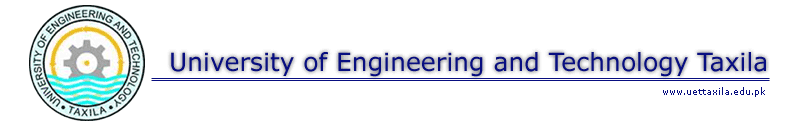 Sr. No.Registration No.Name of StudentSemesterRecovery of late fee fine (Rs.)Outstanding Amount (Rs.)20-ME-07ESHA GHAFFAR2nd3rd07000.001500.0055500.0020-ME-18MUHAMMAD ARSHAD NAVEED (Ehsaas)3rd7000.0055500.0020-ME-28AWAB DAR(Documents not Received)1st Fee Deposited Challan required 1st Fee Deposited Challan required 1st Fee Deposited Challan required 20-ME-30Osama Hassan3rd7000.0054500.0020-ME-32WUSAT ULLAH SHAYAN( Documents not Received)1st Fee Deposited Challan required1st Fee Deposited Challan required1st Fee Deposited Challan required20-ME-38OWAIS IJLAL BILAL3rd7000.0055500.0020-ME-41SHAH BRAN KHAN (Ehsaas)3rd7000.0055500.0020-ME-58RABIA KHALID (Ehsaas)3rd01000.0020-ME-63MUHAMMAD TARIQ(Documents not Received)1st Fee Deposited Challan required1st Fee Deposited Challan required1st Fee Deposited Challan required20-ME-66MUHAMMAD MOIZ KHALID3rd7000.0054500.0020-ME-68HAFIZ TALHA AHMAD KHAN (Ehsaas)3rd7000.0055500.0020-ME-70MUHAMMAD ABDULLAH (Ehsaas)3rd7000.0055500.0020-ME-79NADEEM ABBAS2nd7000.0055500.0020-ME-89RASHID MINHAS3rd7000.0055500.0020-ME-90TALHA MUSHTAQ (Ehsaas)3rd7000.0055500.0020-ME-106MUHAMMAD ASHAR HASNAIN (Ehsaas)3rd7000.0055500.0020-ME-110ALI AHMED SABIR (Ehsaas)3rd7000.0055500.0020-ME-114MUHAMMAD UZAIR KHAN3rd11000.0088500.0020-ME-115MUHAMMAD MUSAB BAIG(Documents not Received)1st Fee Deposited Challan is required2nd3rd7000.007000.0055500.0055500.0020-ME-118HUSNAIN MUAWIA3rd11000.0089500.0020-ME-121AnasSajid(Documents not Received Cat. S)Regd. Documents requiredRegd. Documents requiredRegd. Documents required20-ME-123AHMAD HASSAN(Documents not Received)1st Fee Deposited Challan required1st Fee Deposited Challan required1st Fee Deposited Challan required20-ME-127SYED ZARGHAM HAIDER2nd5900.00020-ME-133AWAIS RAZA3rd11000.0089500.0020-ME-134MUHAMMAD BIN MOHSIN2nd3rd011000.0035000.0089500.0020-ME-135SAAD SULTAN2nd180.0034000.0020-ME-136MUHAMMAD SOBAN2nd3rd8900.0011000.0034000.0089500.0020-ME-140BILAL HAIDER2nd180.0034000.0020-ME-149UZAIR AHMED(Documents not Received)1st Fee Deposited Challan is also required2nd3rd11000.0011000.0088500.0088500.0020-ME-151HUZAIFAH SALIM(Documents not Received)1st Fee Deposited Challan is also required2nd3rd11000.0011000.0088500.0088500.0020-ME-153MUSFERA EMAN2nd3rd10300.0011000.00089500.0020-ME-159MOHAMMED ALI MOHAMMED MUSLEH AL-BAREA3rd7000.0055500.0020-ME-162AHMAD HASSAN3rd11000.0089500.0020-ME-163MUHAMMAD FAIZAN ZAFAR3rd11000.0088500.0020-ME-166ANS RAFIQUE3rd11000.0089500.0020-ME-167ALI SHAHID KHAN2nd3rd011000.0034000.0089500.0020-ME-169MUHAMMAD SHAHZAIB(Ehsaas M.)3rd7000.008300.0020-ME-170ZAIN UL AABIDEEN3rd11000.0089500.0020-ME-175ABDUL WAHAB3rd7000.0012000.0020-ME-185SYED USAMA BUKHARI2nd7000.0055500.0020-ME-186MUHAMMAD JAWWAD (Ehsaas)2nd3rd810.007000.00055500.0020-ME-188NOMAN KHAN (Ehsaas)3rd7000.0055500.0020-ME-190MEHTAB ALI3rd7000.0055500.0020-ME-191GOHAR AYUB(Ehsaas)3rd7000.0055500.0020-ME-193MUHAMMAD ASIM(Nominee Documents not Received Cat. C)Regd. Documents is requiredRegd. Documents is requiredRegd. Documents is required20-ME-194Muhammad Idrees3rd7000.0055500.0020-ME-195Raed Abdullah AkefAlraqqad3rd7000.0055500.00